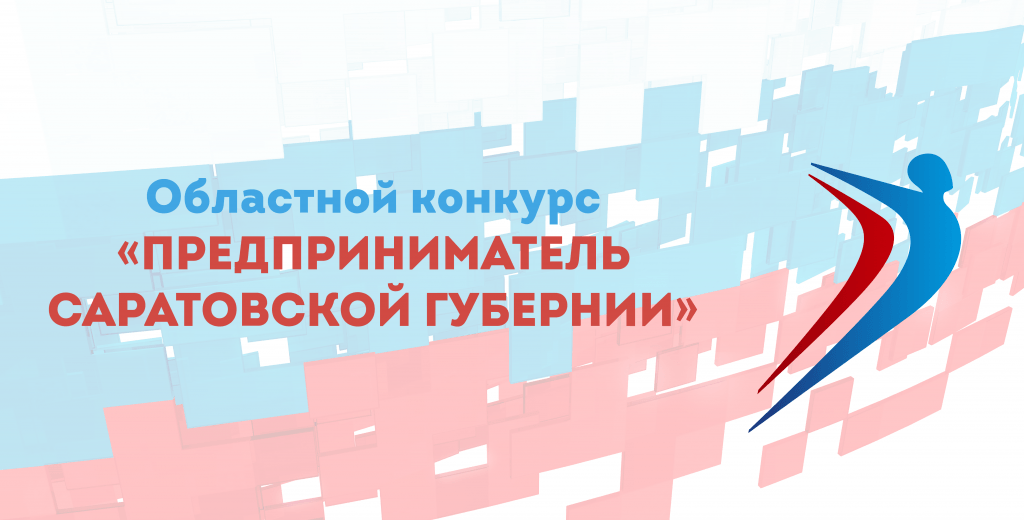 Объявлен ежегодный областной конкурс «Предприниматель Саратовской губернии»
Внимание конкурс!!!Постановлением Губернатора Саратовской области от 30 июня 2004 года №165 учрежден ежегодный областной конкурс «Предприниматель Саратовской губернии»Министерство экономического развития области объявляет  о  приеме заявок на участие  в конкурсес 9 марта по 7 апреля 2022 годаУчастниками конкурса могут стать осуществляющие свою деятельность на территории Саратовской области учредители и (или) руководители малых и средних  предприятий, относящиеся к субъектам малого и среднего  предпринимательства, отвечающие требованиям Федерального закона от 27.07.2007 года № 209-ФЗ «О развитии малого и среднего предпринимательства в Российской Федерации», а также индивидуальные предприниматели.Выдвижение соискателей для участия в конкурсе по всем номинациям осуществляется по итогам 2021 года:·         субъектами малого и среднего предпринимательства посредством самовыдвижения;·         органами государственной власти области;·         органами местного самоуправления;·         общественными организациями.Конкурс проводится по следующим номинациям:·         «Предприниматель Саратовской губернии в сфере промышленного производства»;·         «Предприниматель Саратовской губернии в сфере строительства и жилищно-коммунального хозяйства, ремонта и реставрации»;·         «Предприниматель Саратовской губернии в сфере производства сельскохозяйственной продукции»;·         «Предприниматель Саратовской губернии в сфере переработки сельскохозяйственной продукции»;·         «Предприниматель Саратовской губернии в сфере розничной торговли»;·         «Предприниматель Саратовской губернии в сфере общественного питания»;·         «Предприниматель Саратовской губернии сферы бытовых услуг»;·         «Предприниматель Саратовской губернии в сфере связи и информационных технологий»;·         «Женщина – предприниматель»;·         «За меценатство и благотворительность»;·         «Самое динамично развивающееся предприятие»;·         «Саратовская марка качества»;·          «Инноватор года»;·         «Молодой предприниматель Саратовской губернии»;·         «Социальный предприниматель»;·         «Предприниматель Саратовской губернии в сфере транспортных услуг»;·          «Самый успешный старт»;·         «Лучший налогоплательщик года».Прием заявок на участие в конкурсе проводится министерством экономического развития области   (г. Саратов, ул. Московская,  72, ком. 910, тел.: 23-84-11 или по электронной почте: protasovaey@saratov.gov.ru) с 9 марта по 7 апреля 2022 года согласно установленным формам для юридических лиц и индивидуальных предпринимателей.Победители конкурса будут объявлены  на торжественной церемонии, посвященной официальному подведению итогов конкурса, и награждены дипломами и ценными призами.По вопросам участия вы можете обращаться в оргкомитет конкурса по телефону: (8452) 23-84-11, 26-25-40.